LETTER OF CONSENT 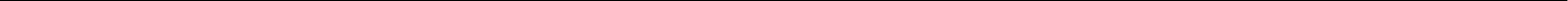 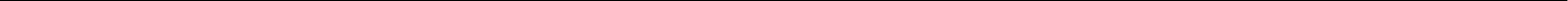 Part of Al Jalila Foundation Seed Grant applicationWe hereby confirm that      	___________________________________________________________________
                                                        	(Principal Investigator’s full name) Is working in			___________________________________________________________________                                                        	(Name of Institute) As                 			 ___________________________________________________________________                                                                           	(Position)Since 	___________________________________________________________________                      (dd/mm/yy)The Principal Investigator is authorized to request the funds, which will be necessary to carry out the proposed research. We will not charge any overhead costs from Al Jalila Foundation Research Grant. 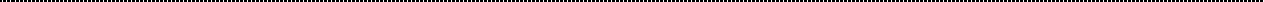 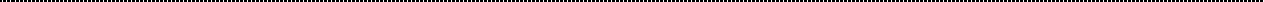 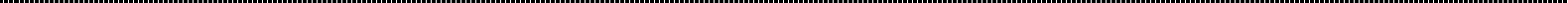 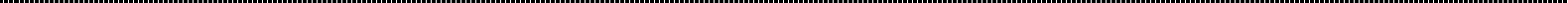 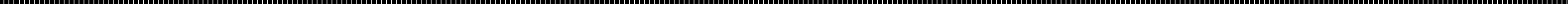 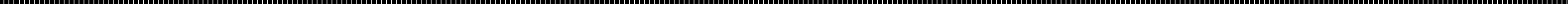 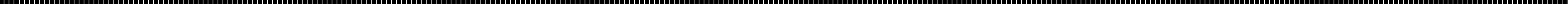 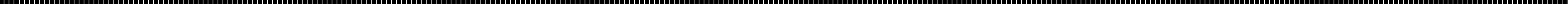 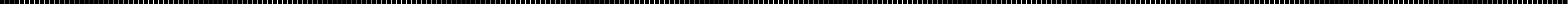 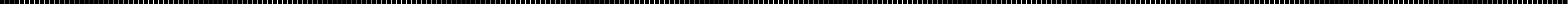 Should this application be selected for funding, the administrative official authorized to sign the contract on behalf of the Principle Investigator’s Institute will be: Legal Representative             	___________________________________________________________________                                                               (Full name) Name & Address of the Institute:   	____________________________________________________________________				____________________________________________________________________				____________________________________________________________________				____________________________________________________________________                         Telephone:          	____________________________________________________________________                                   Fax:            	____________________________________________________________________                               E-mail:           	____________________________________________________________________Signature _____________________________                        Date of Submission______________________________